City of London Inter-Livery Sustainability CharterIn support of the City of London Climate Action Strategy,and the United Nations Sustainable Development GoalsInter Livery Sustainable Development Goal MappingThe United Nations Sustainable Development Goals (SDGs or Global Goals) are a series of goals, targets and indicators launched in 2015 with the intention of delivering  global sustainability by 2030.They are widely recognised by many institutions’ experts and practitioners (for example Cambridge Institute of Sustainability Leadership) as the reference point for achievement of social, environmental and economic sustainability and are, for example, used as the core indicator of compliance for social and environmental factors in consideration of green finance, of which the City of London and the UK seek to be the Global Hub.The following is an illustration of how the 110 Ancient and Modern Livery companies can collectively address all of the Global Goals, in support of the City of London Climate Action Strategy, and the United Nations Sustainable Development Goals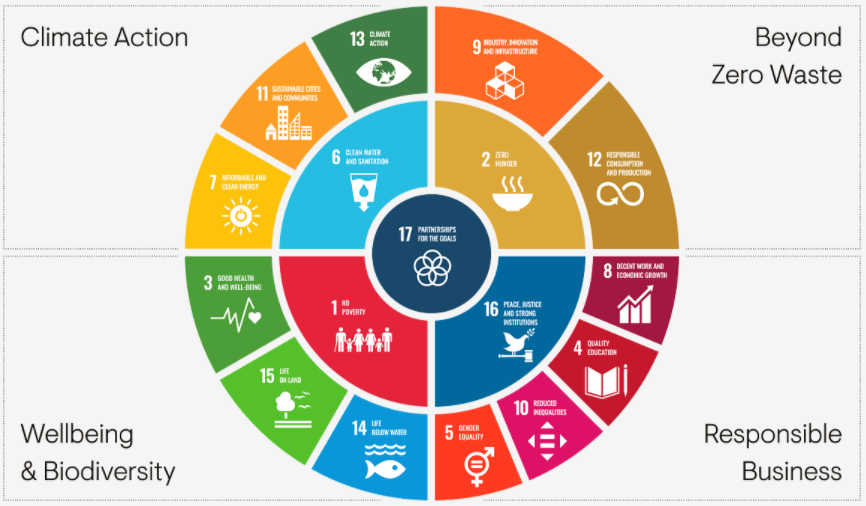 SDGSDGCategoryLivery Company1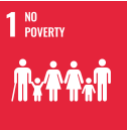 Wellbeing All2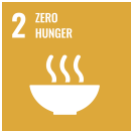 Beyond Zero Waste & Circularity2Worshipful Company of Grocers35Worshipful Company of Cooks19Worshipful Company of Bakers45Worshipful Company of Fruiterers3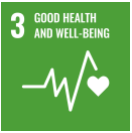 Wellbeing11Worshipful Company of Vintners (wine merchants)17Worshipful Company of Barbers (incl. surgeons and dentists)32Worshipful Company of Innholders (tavern keepers)50Worshipful Company of Musicians58Worshipful Society of Apothecaries (physicians and pharmacists)60Worshipful Company of Spectacle Makers4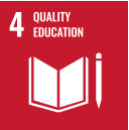 Responsible Society and InvestmentsEducators90Worshipful Company of Marketors109Worshipful Company of Educators110Worshipful Company of Arts Scholars105Worshipful Company of Management Consultants5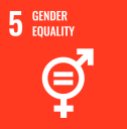 Responsible Society and InvestmentsAll6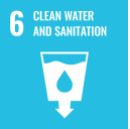 Climate Action102Worshipful Company of Water Conservators9Worshipful Company of Salters (traders of salts and chemicals)13Worshipful Company of Dyers14Worshipful Company of Brewers89Worshipful Company of Launderers69Worshipful Company of Distillers7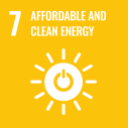 Climate ActionAllPlus95Worshipful Company of Fuellers21Worshipful Company of Tallow Chandlers (tallow candle makers)8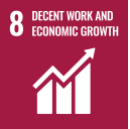 Responsible Society and InvestmentsAllPlus1Worshipful Company of Mercers (general merchants)5Worshipful Company of Goldsmiths (bullion dealers)107Worshipful Company of Tax Advisers106Worshipful Company of International Bankers92Worshipful Company of Insurers91Worshipful Company of Actuaries93Worshipful Company of Arbitrators101Worshipful Company of World Traders86Worshipful Company of Chartered Accountants in England and Wales9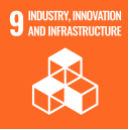 Beyond Zero Waste & CircularityTransport77Worshipful Company of Carmen (vehicle drivers)81Honourable Company of Air Pilots104Worshipful Company of Hackney Carriage Drivers (licensed taxicab drivers)10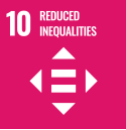 Responsible Society and InvestmentsAll11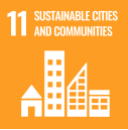 Climate ActionCivic Professions97Worshipful Company of Environmental Cleaners103Worshipful Company of Firefighters108Worshipful Company of Security ProfessionalsBuilding and Construction Proffessions26Worshipful Company of Carpenters28Worshipful Company of Painter-Stainers30Worshipful Company of Masons (stonemasons)31Worshipful Company of Plumbers98Worshipful Company of Chartered Architects99Worshipful Company of Constructors37Worshipful Company of Tylers and Bricklayers (builders)41Worshipful Company of Joiners and Ceilers (wood craftsmen)46Worshipful Company of Plaisterers (plasterers)53Worshipful Company of Glaziers and Painters of Glass56Worshipful Company of Paviors (road and highway pavers)85Worshipful Company of Chartered Surveyors88Worshipful Company of Builders Merchants94Worshipful Company of Engineers96Worshipful Company of Lightmongers (electric lighting suppliers)71Worshipful Company of Glass Sellers12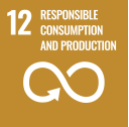 Beyond Zero Waste & CircularityIndustrial Manufacturing 10Worshipful Company of Ironmongers16Worshipful Company of Pewterers (pewter and metal manufacturers)17Worshipful Company of Cutlers (knife, sword and utensil makers)22Worshipful Company of Armourers and Brasiers (armour makers and brass workers)23Worshipful Company of Girdlers (belt and girdle makers)25Worshipful Company of Saddlers29Worshipful Company of Curriers (leather dressers and tanners)33Worshipful Company of Founders (metal casters and melters)36Worshipful Company of Coopers (barrel and cask makers)38Worshipful Company of Bowyers (long-bow makers)39Worshipful Company of Fletchers (arrow makers)40Worshipful Company of Blacksmiths42Worshipful Company of Weavers43Worshipful Company of Woolmen51Worshipful Company of Turners (lathe operators)52Worshipful Company of Basketmakers54Worshipful Company of Horners (horn workers and plasticians)55Worshipful Company of Farriers (horseshoe makers and horse veterinarians)57Worshipful Company of Loriners (equestrian bit, bridle and spur suppliers)59Worshipful Company of Shipwrights (shipbuilders and maritime professionals)61Worshipful Company of Clockmakers67Worshipful Company of Tin Plate Workers alias Wire Workers68Worshipful Company of Wheelwrights65Worshipful Company of Needlemakers70Worshipful Company of Pattenmakers (wooden-shoe makers)72Worshipful Company of Coachmakers and Coach Harness Makers73Worshipful Company of Gunmakers83Worshipful Company of Furniture Makers84Worshipful Company of Scientific Instrument Makers75Worshipful Company of Makers of Playing Cards76Worshipful Company of Fanmakers82Worshipful Company of Tobacco Pipe Makers and Tobacco BlendersClothes & Fabric3Worshipful Company of Drapers (wool and cloth merchants)7Worshipful Company of Merchant Taylors*[10] (tailors)8Worshipful Company of Haberdashers (clothiers in sewn and fine materials, eg. silk and velvet)12Worshipful Company of Clothworkers27Worshipful Company of Cordwainers (fine leather workers and shoemakers)48Worshipful Company of Broderers (embroiderers)49Worshipful Company of Upholders (upholsterers)62Worshipful Company of Glovers63Worshipful Company of Feltmakers (hat makers)64Worshipful Company of Framework Knitters74Worshipful Company of Gold and Silver Wyre Drawers (threadmakers for military and society clothing)13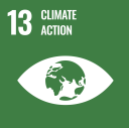 Climate ActionAll14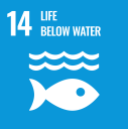 Biodiversity4Worshipful Company of Fishmongers (sellers of fish and seafood)78Honourable Company of Master Mariners15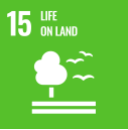 Biodiversity6Worshipful Company of Skinners*[10] (fur traders)80Worshipful Company of Farmers15Worshipful Company of Leathersellers20Worshipful Company of Wax Chandlers (wax candle makers)24Worshipful Company of Butchers34Worshipful Company of Poulters (poulterers)66Worshipful Company of Gardeners16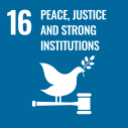 Responsible Society and Investments44Worshipful Company of Scriveners (court scribes and notaries public)47Worshipful Company of Stationers and Newspaper Makers (journalists and publishers)87Worshipful Company of Chartered Secretaries and Administrators100Worshipful Company of Information Technologists79City of London Solicitors' Company (lawyers)17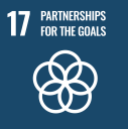 AllAll